Se solicita ajuste de metas del indicador Número - Nombre del Proyecto , en la(s) vigencia(s) Relacione aquí los años de las vigencias a modificar, como se detalla a continuación: Justificación: Cordialmente, Proyectó: Nombre - CargoRevisó: Nombre Responsable Resultado del origen, rol, ## del resultadoArchívese en: Código del área que despacha (XXXX) – 043 – 038 - # del proyecto  – 0# del resultado – Año de inicio del resultado respectivo (AAAA)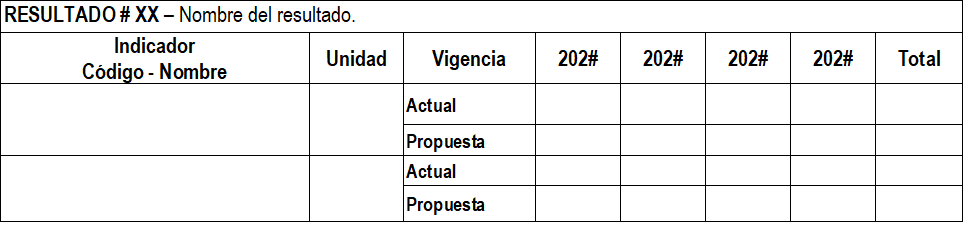 PARA:Nombres y Apellidos Director de Planeación - Director de Planeación (C)DE:Cargo Líder del ProyectoASUNTO:Solicitud de ajuste de metas del indicador del Proyecto .CIUDAD Y FECHA:Ciudad, RESULTADO # XX – Nombre del resultado.RESULTADO # XX – Nombre del resultado.RESULTADO # XX – Nombre del resultado.RESULTADO # XX – Nombre del resultado.RESULTADO # XX – Nombre del resultado.RESULTADO # XX – Nombre del resultado.RESULTADO # XX – Nombre del resultado.RESULTADO # XX – Nombre del resultado.IndicadorCódigo - NombreUnidadVigencia202#202#202#202#TotalActualPropuestaActualPropuestaNOMBRE DEL LÍDER DEL PROYECTO ORIGENNOMBRE DEL DIRECTOR GENERALLíder del ProyectoVo.Bo. Director General